TeacherEmail AddressHuff, Alma	mhuff@fpsb.usJinks, Andreaajinks@fpsb.usSebren, Andreaagoodman@fpsb.usWallace, Annawallace@fpsb.usNewman, Beckybnewman@fpsb.usCox, Bradybcox@fpsb.usLinder, Carolclinder@fpsb.usSwayzer, Cynthiacswayzer@fpsb.usDonnell, Deannadadonell@fpsb.usFuller, Dianadfuller@fpsb.us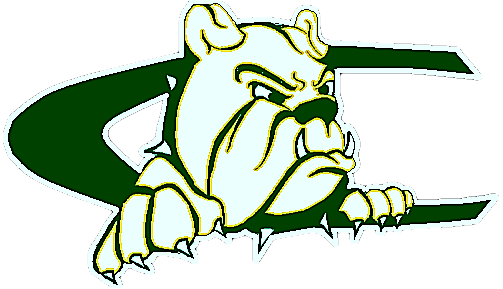 Cowart, Donnadcowart@fpsb.usEasterling, Donnadoeasterlling@fpsb.usKelly, Donnadkelly@fpsb.usMcCloskey, Elizabethemccloskey@fpsb.usAucoin, Garygaucoin@fpsb.usHeard, Jalexijheard@fpsb.usShirley, Jamesjshirley@fpsb.usClark, Jamiejclark@fpsb.usWard, Jannahjward@fpsb.usStafford, Jasminejstafford@fpsb.usHodge, Jasonjhodge@fpsb.usMulkey, Jessicajmulkey@fpsb.usAcker, Evetteeacker@fpsb.usColvin, Justinjcolvin@fpsb.usKing, Kaseykking@fpsb.usThomas, Kittykthomas@fpsb.usScull, Kortniekscull@fpsb.usWatson, Kristinklovell@fpsb.usDowden, Lauraldowden@fpsb.usBranch, Lindalbranch@fpsb.usNelson, Mary Marmnelson@fpsb.usWilson, Michellemwilson@fpsb.usHarris, Shellymharris@fpsb.usBailey, Tinaqbailey@fpsb.usGalloway, Rebeccargalloway@fpsb.usHuff, Rebeccarhuff@fpsb.usWatkins., Ruthrwatkins@fpsb.usGodard, Shellysgodard@fpsb.usSimms, Tammytsimms@fpsb.usQuimby, Theresatquimby@fpsb.usNobles, Tiffanytnobles@fpsb.usRoark, Stevesroark@fpsb.us